SPDRs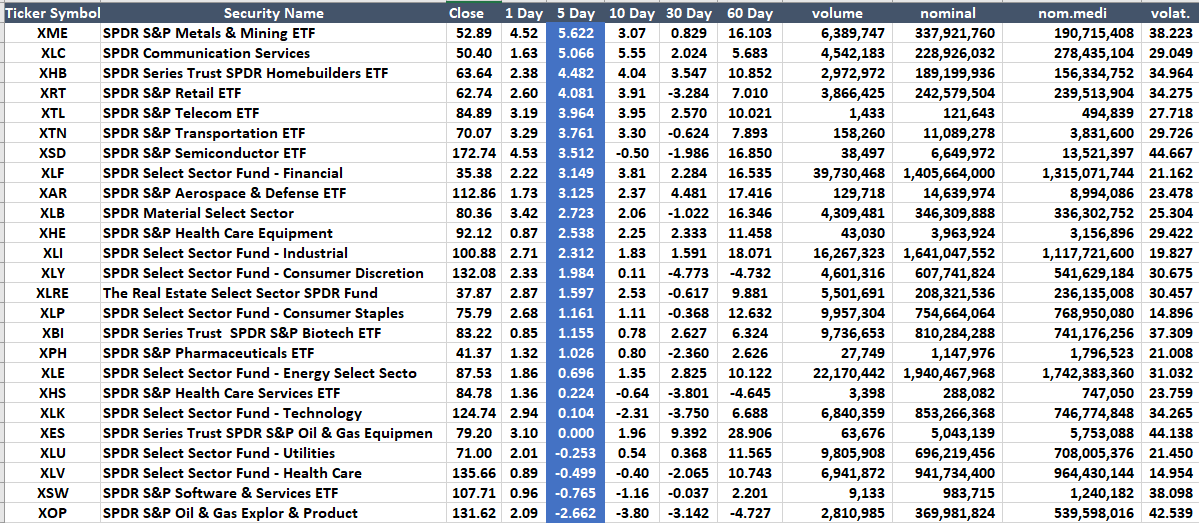 CEDEARSPOR RETORNO SEMANAL Y NOMINAL PROMEDIO > 5 MILLONES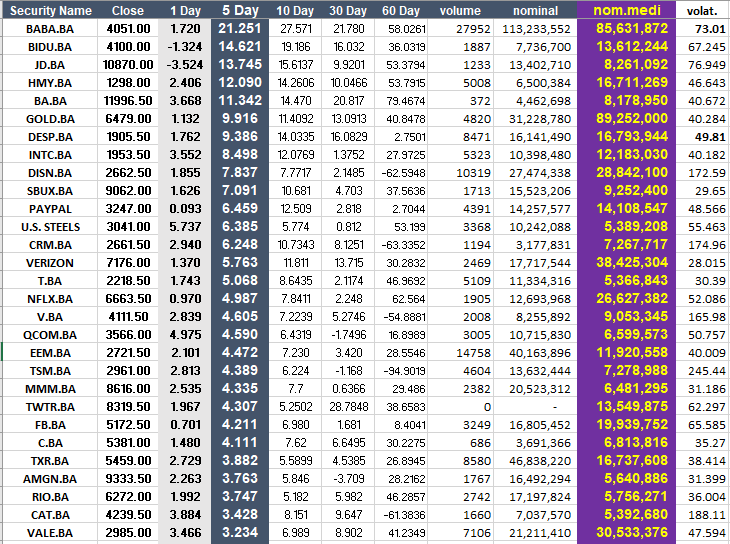 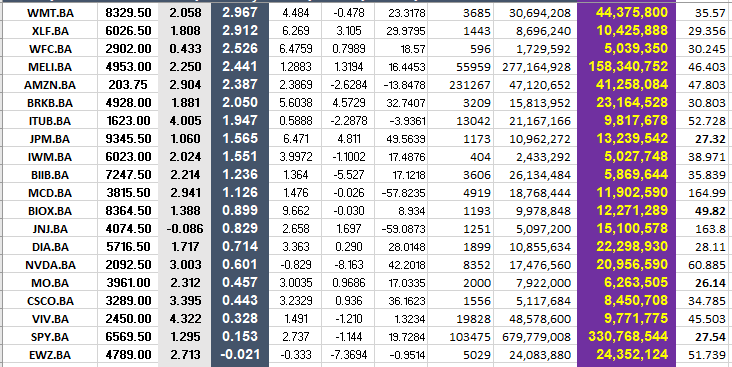 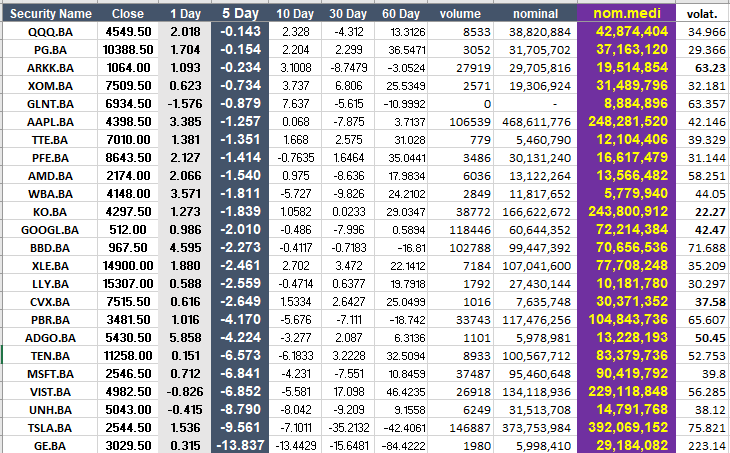 